FICHA DE CONTROL DE LECTURAS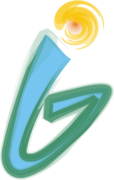 FICHA BIBLIOGRÁFICATÍTULOAUTOREDITORIAL                                                                                                                           COLECCIÓN                                                                                                                        AÑO¿QUÉ TE HA ENSEÑADO?PERSONAJES PRINCIPALESPERSONAJES SECUNDARIOSRESUMENVALORACIÓN PERSONAL                                                                                                    ¿A QUIÉN RECOMENDARÍAS ESTA LECTURA?     MALO                 REGULAR                BUENO                EXCELENTEMarca con una X la casilla de verificación correspondiente